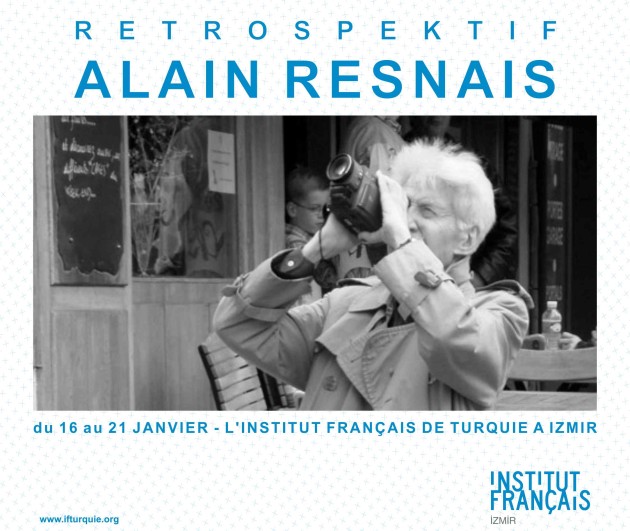 16 - 21 Ocak 2014İzmir Fransız Kültür Merkezi“Hiroşima Sevgilim” ile “Kalpler” filminin arasında tam 47 yıl var. Tutarlı ama deneysel, yeni alanlara açık, bellek ve tarihe gösterilen büyük saygıyla, gösteri kavramının ince karışımıyla geçen 47 yıllık eserler toplamı. Alain Resnais, gerek döneminin koşullarındaki radikal tavırları gerekse yeni bir sinematografik tarz oluşturmasıyla, modern sinemada çok derin bir iz bırakan yönetmenlerden biridir.İzmir Fransız Kültür Merkezi, Fransız sinemasının büyük yönetmenine bir saygı duruşu olarak, uzun ve kısa filmlerinden oluşan bir seçkiyle izleyicileriyle buluşturuyor. Filmler Fransızca orijinal dilinde ve Türkçe altyazılıdır. Giriş serbesttir.HİROŞİMA SEVGİLİMOyn. Emmanuelle Riva, Eiji Okada, Bernard Fresson1959, 94’’Hiroşima'ya atılan bombanın ardından 1959 barışla ilgili çekilen bir filmde oynayan genç aktris, burada japon mimarla bir ilişki yaşar. İkisinin mutlu bir evlilikleri olmasına rağmen birbirlerine aşık olurlar. Mimar genç kızın  ülkesi Fransa’ya döneceğini öğrenince, Hiroşima'da onunla kalması için uğraşır. Bu esnada genç kız İkinci Dünya Savaşı'nda Alman bir asker olan ilk aşkını hatırlar.1961, Bafta Film Festivali en iyi filmGEÇEN YIL MARİENBAD’DAOyn. Delphine Seyrig,Giorgio, Albertazzi, Sacha Pitoeff1961, 89’’Büyük ve eski tarz bir lüks otelde, bir yabancı evli bir kadını kendisiyle kaçması için ikna etmek ister. Ancak kadın yabancıyla bir önceki sene Marienbad’da yaşadıklarını hatırlamamaktadır.
1961 Venedik Film Festivali Altın Aslan.AMERİKALI AMCAMOyn. Gérard Dépardieu, Nicole Garcia, Roger Pierre1980, 125’’Burjuvaziyi temsil eden Jean, hem politikada, hem de edebiyatta tuzu olan epey hırslı bir adamdır. Metresi olan güzel aktris Janine için ailesini ve çocuklarını terkeder. René ise, ailesinin arzularına hayır demiş ve sonunda bir fabrika müdürü olmayı başarmıştır. Bu üç kişinin hayatı, sonunda akılalmaz bir şekilde biririne karışacaktır.
1980 Cannes Film Festivali Jüri Ödülü MELOOyn. Pierre Arditi, Sabine Azéma, Fanny Ardant1986, 112’’1920 yılı bir yaz akşamında, bir orkestrada müzisyen olan Pierre’in karısı Romaine, evlerine davet ettikleri arkadaşı Marcel tarafından baştan çıkarılır. Başlayan ilişki umutsuz bir aşka dönüşecektir. HAYAT BİR ŞARKIDIROyn. Pierre Arditi, Sabine Azéma, Jean-Pierre Bacri1997, 120’’Simon Camille’e, Camille de Simon’un patronu Marc’a aşık olur. Claude, Camille’in kızkardeşi Odile’le evlidir. Odile bir zamanlar Nicolas’ı sevmiştir. Bu küçük dünyadaki insanlar sevişir, kavga eder ya da bakışır ve tüm bunları şarkı söyleyerek yaparlar.
1998 En iyi film ve senaryo dahil 7 Sezar ödülüKALPLEROyn. Pierre Arditi, Sabine Azéma, İsabelle Carré,  Laura Morante 2006, 121’’Karın büyülü bir örtü gibi kapladığı Paris’te geçen film, her biri yapayalnız, mutsuz aşklar yaşamış, yaşamları birbirine teğet çizgilerle bağlı, günlerdir bunalım içindeki, Resnais’nin “akvaryum balıkları” diye niteliği üç kadın ve üç erkekten oluşan altı kişilik bir topluluğu irdeliyor2006 Venedik Gümüş Aslan-En İyi Yönetmen; Pasinetti Ödülü-En İyi Kadın Oyuncu (L. Morante)KISA FİLMLERGUERNICAYönetmenler Alain Resnais, Robert Hessens1950, 13’’Picasso’nun ünlü resmi Guernica’dan yola çıkarak savaşın yıkıcılığı ve her şeye rağmen insanın buna direnişini anlatan bir belgesel. Filmde Picasso’nun eserleriyle birlikte savaşta tahrip edilen şehirlerin fotoğrafları, gazete manşetleri, Paul Eluard’a ithaf edilen lirik bir anlatımla ele alınıyor. HEYKELLER DE ÖLÜRYönetmenler Alain Resnais, Chris Marker1953, 30’’Afrika heykellerinin Avrupa müzelerinde sergilenmesi konusu, ortaya çıkan sorunlar, sömürgecilik ve ırkçılığın etkileri ele alınıyor. GECE VE SİSYönetmen : Alain Resnais 1955, 32’’Alman toplama kamplarının kapatılmasının 10. yılını anlatan belgesel, nazi kamplarını kınayan en önemli belgesellerden biridir. TÜM DÜNYANIN ANILARIYönetmen : Alain Resnais 1956, 21’’Fransız Müllü Kütüphanesi hakkında, Dışişleri Bakanlığı’nın isteğiyle çekilen bir belgesel. Bir kitabın kütüphaneye gelişinden, bir okuyucu tarafından ödünç alınıncaya kadar geçen sürecin lirik anlatıımı. STRAFORUN ŞARKISIYönetmen : Alain Resnais 1955, 19’’Resnais bu belgeseli, bir strafor üreticisinin talebiyle çekmiştir. Yönetmen filmi Raymond Queneau’nun şiiri ve Pierre Barbaud’nun müziğiyle gerçeküstü bir hale getirerek en serbest kısa filmlerinden birini gerçekleştirmiştir. Program16 Ocak Perşembe 18.00 Hiroşima Sevgilim20.00 Amerikalı Amcam17 Ocak Cuma18.00 Geçen Yıl Marienbad’da20.00 Mélo18 Ocak Cumartesi18.00 Kısalar20.00 Hayat Bir Şarkıdır20 Ocak Pazartesi18.00 Kalpler20.00 Kısalar23 Ocak Salı18.00 Amerikalı Amcam20.00 Kalpler